エアゾール 1/22017.5.1作成エアゾール 各部位の名称（薬品名：エアゾール全般）ボンベ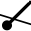 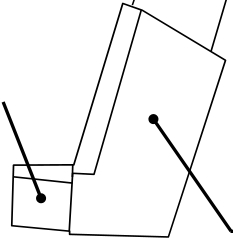 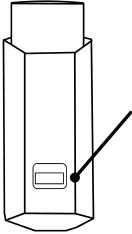 吸入口キャップ	カウンター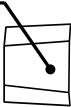 0 2 7アダプター＜横からみた図＞	＜後ろからみた図＞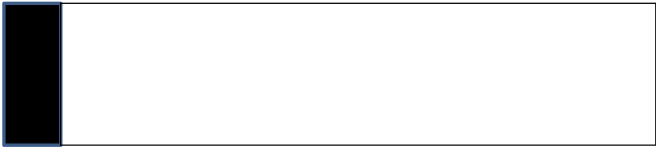 空噴霧エアゾールの初回準備方法（薬品名：エアゾール全般）※ 新しい吸入器は空噴霧を3回繰り返して下さい※ カウンター付きの製剤は規定の回数を空噴霧しますキャップを外します吸入器を5回振ります吸入器のボンベを押すと霧状のガスが出ますカウンター付き製品・アドエア・メプチンエアー・メプチンキッドエアー目盛付き製品・フルティフォームそれ以外の製品・アトロベント・インタール・オルベスコ・キュバール・サルタノール・フルタイド・ベロテック※ 押しづらい場合、下線がついた吸入器は補助具があります国家公務員共済組合連合会 斗南病院(出典:群馬吸入療法研究会)※群馬吸入療法研究会の許可を得て使用していますエアゾール 2/2 2017.5.1作成エアゾールの吸入手順（薬品名：エアゾール全般）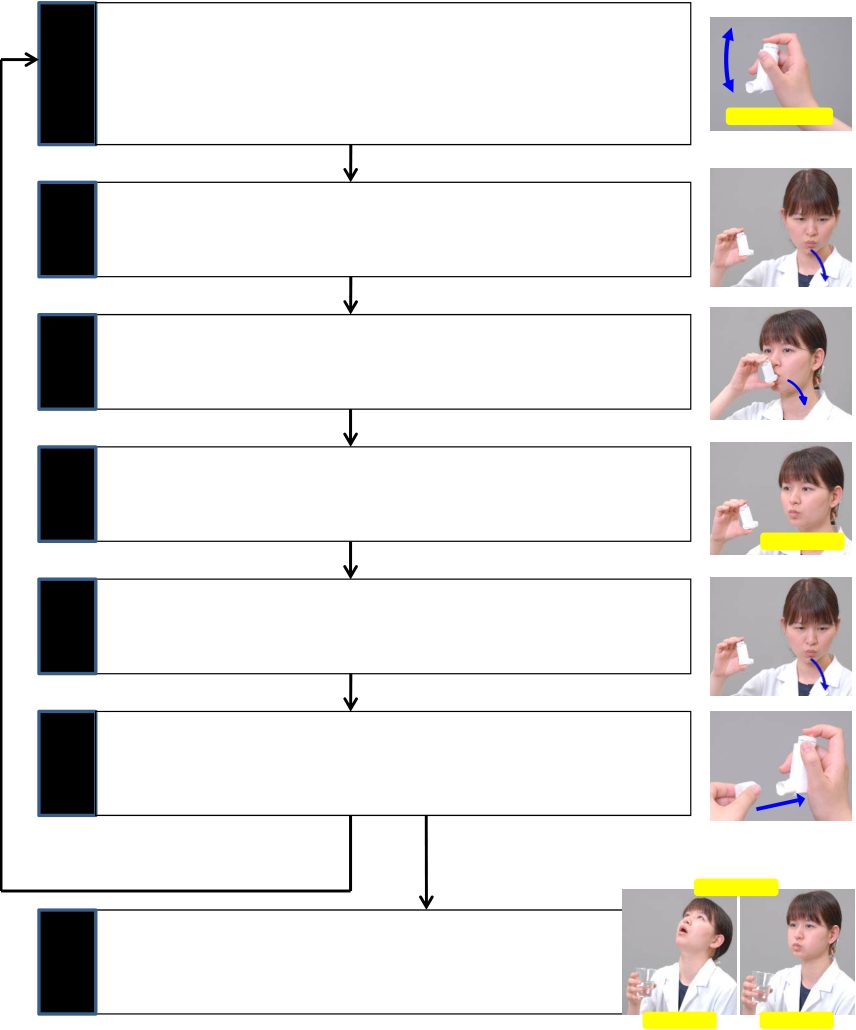 ①薬の準備②息吐き③吸入④息止め⑤息吐き⑥後片付け※ 残量が少ない時は早めに新しいものを処方してもらって下さい※ 初回準備方法（空噴霧）は1枚目（1/2）を参照残量を確認しますキャップを外します吸入器を5回振ります無理をしない程度に十分に息を吐き出します（吸入口には息を吹きかけないで下さい）吸入口を歯でくわえ、舌を下げます（クローズドマウス法）ボンベを押すと同時に、2秒以上かけてゆっくり吸い込みます※ オープンマウス法でも可吸入口から口を離し、５秒間息を止めます息をゆっくり吐き出します（吸入口には息を吹きかけないで下さい）使用後はキャップをします上下に５回振る息を止める※もう1回吸入をする場合３回うがい⑦うがい吸入後は、必ずうがい（ガラガラ・ブクブク）を各３回します	ガラガラ	ブクブク国家公務員共済組合連合会 斗南病院(出典:群馬吸入療法研究会)※群馬吸入療法研究会の許可を得て使用しています